            ГБДОУ НАО «Центр развития ребенка – детский сад «Умка»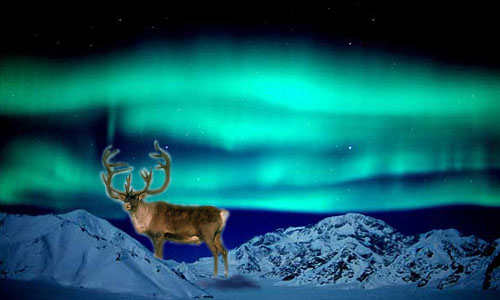                         Развлечение в старшей группе «Рябинушка»                      Воспитатель:  Несговорова Галина ЮрьевнаЗадачи:Расширять знания детей о культуре и традициях родного края.Развивать связную речь, навыки межличностного общения.Активизировать словарь детей (полярная ночь, северное сияние, ясавэй, падко, хорей, нарты, пуночки).Продолжать формировать умения в оформлении основы – заготовки при помощи трафаретов.Воспитывать у детей чувство любви к Родине, родному краю.Воспитывать уважение к людям других национальностей.Материал к занятию:Иллюстрации и фото о Родине, ненецком крае.Карта России.Иллюстрация северного сияния.Маски птичек.Письмо от Сэвне.«Кочки», «холм», «болото», «река», «дощечки».Трафареты орнамента.Конверт с основами – заготовками сумочек-падко.Цветные и простые карандаши.«Мелодии Севера».Используемая литература:«Ребенок в детском саду» №1-2009, №5-2008, №6-2007.«Пунушка», детский журнал на ненецком и русском языках №1-2,2007.«Слово тундры» №3(4)-2009, №1-2008.«Моя Родина-Россия», учебник для детей. В.Степанов.Альбомы «Традиции ненецкого костюма», «Красота земли ненецкой», «Тундра».России Север – дальний край земли./сост.: И.И.Шашлова, А.Н.Владимирова.- Нарьян-Мар: НО ИУУ.-2000.-76с. (серия «Педагогам Заполярья»).- Сегодня мы с вами поговорим о нашей Родине.-Что мы называем Родиной? (Место, где мы родились, живем, ходим в детский сад, где живут наши мамы и папы, друзья.)Верно.Послушайте стихотворение «Родина» В.Степанова.«Что мы Родиной зовем?Дом, где мы с тобой растем,И березки у дороги, По которой мы идем.Что мы Родиной зовем?Солнце в небе голубом,И душистый золотистыйХлеб за праздничным столом.Что мы Родиной зовем?Край, где мы с тобой живем».Ребенок:     Родина наша – это странаОчень и очень большая она.Родина наша – это наш домГде мы все вместе дружно живем.-В стихотворении говорится, что Родина наша – это страна. А как называется страна в которой мы с вами живем?Верно, Россия. Показать на карте Россию.Всю Россию можно разделить на части: южную, восточную, западную и северную. (показ на карте)А в какой части страны мы живем?-Да, мы живем на Севере большой страны, в Ненецком Автономном округе. Наш Север – особый край. Здесь долгая полярная ночь, нередко можно наблюдать необыкновенное явление – Северное сияние. (показ)Посмотрите, как оно красиво переливается разными красками.-Нас не пугает темная длинная  зима с трескучими морозами и метелями, радует солнышко, которое летом светит почти круглые сутки.-Наш северный край красивый и лучше его нет.Ребенок:«Мы в родной сторонке русскойХорошо живем.Вдоль реки тропинкой узкойВ детский сад идем.А когда пора настанетИ мы подрастем.Землю Севера украсим Мы своим трудом».Стук в дверь. Принесли письмо. Воспитатель читает письмо.-Нам пришло письмо от Сэвне. Я читала вам ненецкую сказку о старике и трех его дочерях. У Сэвне случилась беда. Она сидела и шила сумочку для хранения ниток и иголок. Как называется ненецкая сумочка для хранения ниток и иголок? (Падко)Но тут налетел сильный ветер и разнес кусочки меха по всей тундре. Поможем Сэвне найти кусочки?Тогда нам придется отложить нашу беседу о Родине и отправиться в путешествие по бескрайним просторам тундры, где много озер, рек. Холмов, болот.Путь наш будет нелегким, на пути нам может встретиться множество препятствий. Но я думаю, что мы с ними справимся. И так в путь!- А вот и первое препятствие.Что это такое? (Холм или сопка, их много в тундре)На холме задание:Какое животное является помощником для людей, живущих в тундре? (Олень)-Правильно. Сейчас мы послушаем стихотворение А.Пичкова «Олень»Ребенок: «Олень на Севере помощникЖивущим в тундре пастухам.Траву он ест в зеленых рощах,И ягель белый – по буграм.Он здесьКак транспортное средствоИ очень сытная еда.И женщинам в паницах светлых-Мороз крепчайший не беда».-Давайте с Вами выполним упражнение «Олени».(Под музыку дети выполняют упражнение «Олени»)С первым заданием справились. А вот за холмом я вижу кусочек от сумочки Сэвне.Отправляемся дальше.-Впереди вижу болото. Чтобы через него пройти, нам нужны кочки. А чтобы взять кочки надо отгадать загадки:1) Олень от них убегает, а они отстают. (Нарты)2) Две собаки в небо воют. (Носы у нарт или головки)3) Не догонишь, не поймаешь. (Ветер)За каждую отгадку получаем кочку. К последней кочке прикреплен кусочек сумочки Сэвне.Ну, что продолжим наше путешествие?На пути глубокая река, чтобы ее преодолеть, нам нужен мост. А вот и дощечки. Но на них что-то написано.Как называют коренных жителей Севера? (ненцы)Как называется длинный шест, с помощью которого управляют оленьей упряжкой? (хорей)Как называют опытного проводника в тундре? (Ясавэй)- А может быть, кто-то из вас знает стихотворение Прокопия Явтысого про ясавэя?Ребенок: «Он – ясавэй. Тундры ненецкой сын.Опытный в отчих краях проводник.Летом, зимой – не заблудишься с ним.Сопки, леса и озерная синь – Вехи, к которым он с детства привык».Перевернем дощечку, а там кусочек сумочки. Из дощечек строим мостик и переходим через реку.Звучит музыка «Птички». Выбегают птички – пуночки и выполняют движения под музыку.Птички: Угадайте, кто мы?Дети: Птички – пуночки. Мы даже знаем про Вас стихотворение.Ребенок:«В тундре снег темнеет таяПуночек промчалась стая.Вот проталинка, как блюдце,Пуночки над блюдцем вьются.Сядут и воды напьются.Но друг с другом не дерутся,Потому что птички знают,Скоро льдинки все растают,И растает в тундре снег – Хватит блюдечек на всех».Пуночки: Мы знаем, что Вы хотите помочь Сэвне. Вы рассказали хорошее стихотворение про нас и за это мы дарим Вам конверт, а открыть его можно только в конце путешествия.-Ой, ребята, а что там вдалеке? (Чум)- А что такое чум? (Это жилище ненцев)- В это чуме и живет Сэвне. Много препятствий нам встретилось на пути и за их преодоление мы получили кусочки от сумочки. Давайте отремонтируем сумочку Сэвне.Д/игра «Собери сумочку – падко».-Какая красивая получилась сумочка. (Рассмотреть цвета, месторасположение ненецкого орнамента).Давайте оставим ее здесь, а Сэвне пойдет за водой к речке и увидит свою сумочку.- Ну, вот наше путешествие по тундре закончилось и нам можно открыть конверт.В конверте сумочки – падко, вырезанные из белого картона, трафареты ненецкого орнамента.-Красивая сумочка у Сэвне. А вы хотите себе такие же? Тогда давайте вернемся в группу и попробуем сделать сумочки – падко.Дети садятся за столы, переводят орнамент на основу сумочки, а затем его раскрашивают.- Ребята, а вам понравилось путешествие?- Сегодня мы с Вами поговорили о Родине, помогли Сэвне, читали стихи и путешествовали по просторам нашего родного края, лучше которого для нас нет. Вы все молодцы! Наша дружба и помощь друг другу помогли нам и у нас все получилось!